Support for people with mental illness Evaluation PlanThis is an Easy Read of 
Community Based Mental Health Programs Evaluation Plan
for use with screen readersBy Suzanna Poredos, Danielle Santos, Christiane Purcal and Ayah Wehbe with help from Council for Intellectual Disability More information:https://www.sprc.unsw.edu.au/research/projects/evaluation-of-cls-and-hasi/ 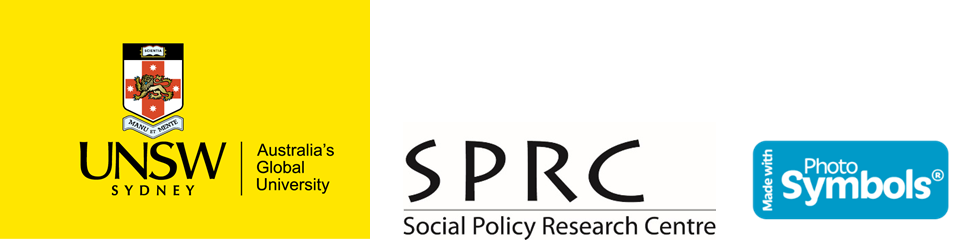 About this Easy ReadThis is about a plan to do research.The research is about mental illness.Mental illness is common in Australia.One in five people have a mental illness. Some mental illnesses are:depression anxietyschizophreniaPeople from the Social Policy Research Centre do the research.The Social Policy Research Centre is called SPRC for short.The research looks at programs that help people with mental illness.About the programsThe research is about 2 programs by NSW Health. The programs are called Housing and Accommodation Support Initiative (HASI) and Community Living Supports (CLS).The programs provide services so people with mental illness can improve their lives.The programs help people to reach their goals.For example:Do shopping or cookingMove from hospital or prison back to homeLearn new skills Find a jobMake new friendsFind other help, like drug or alcohol services.What this research doesThe research looks at what is good about the programs.We look at the cost of the programs.We want to find out how the programs can be better.The research happens from November 2017 until January 2020.How we do the researchListen to people’s storiesDo phone interviewsRead documentsLook at other information about people in the programs such as:how their mental illness can affect their physical health.We talk to different peoplePeople who use the programsFamilies and carersPeople who work for the programsPeople from the government.Peer researchersPeer researchers have a lived experience of the topic they are researching.In this research, peer researchers are people who have a mental illness.Some peer researchers are Aboriginal.Peer researchers help plan this research. They help do the research.They give advice about how to include different people in the research. 